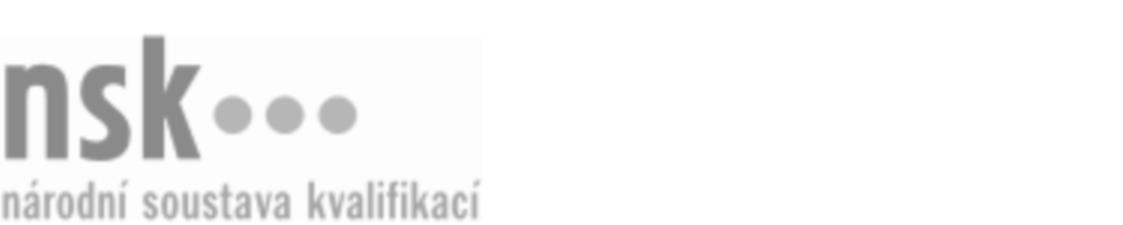 Autorizované osobyAutorizované osobyAutorizované osobyAutorizované osobyAutorizované osobyAutorizované osobyPokrývač skládaných krytin vláknocementových (kód: 36-068-H) Pokrývač skládaných krytin vláknocementových (kód: 36-068-H) Pokrývač skládaných krytin vláknocementových (kód: 36-068-H) Pokrývač skládaných krytin vláknocementových (kód: 36-068-H) Pokrývač skládaných krytin vláknocementových (kód: 36-068-H) Pokrývač skládaných krytin vláknocementových (kód: 36-068-H) Autorizující orgán:Ministerstvo průmyslu a obchoduMinisterstvo průmyslu a obchoduMinisterstvo průmyslu a obchoduMinisterstvo průmyslu a obchoduMinisterstvo průmyslu a obchoduMinisterstvo průmyslu a obchoduMinisterstvo průmyslu a obchoduMinisterstvo průmyslu a obchoduMinisterstvo průmyslu a obchoduMinisterstvo průmyslu a obchoduSkupina oborů:Stavebnictví, geodézie a kartografie (kód: 36)Stavebnictví, geodézie a kartografie (kód: 36)Stavebnictví, geodézie a kartografie (kód: 36)Stavebnictví, geodézie a kartografie (kód: 36)Stavebnictví, geodézie a kartografie (kód: 36)Povolání:Pokrývač skládaných krytin vláknocementovýchPokrývač skládaných krytin vláknocementovýchPokrývač skládaných krytin vláknocementovýchPokrývač skládaných krytin vláknocementovýchPokrývač skládaných krytin vláknocementovýchPokrývač skládaných krytin vláknocementovýchPokrývač skládaných krytin vláknocementovýchPokrývač skládaných krytin vláknocementovýchPokrývač skládaných krytin vláknocementovýchPokrývač skládaných krytin vláknocementovýchKvalifikační úroveň NSK - EQF:33333Platnost standarduPlatnost standarduPlatnost standarduPlatnost standarduPlatnost standarduPlatnost standarduStandard je platný od: 07.05.2014Standard je platný od: 07.05.2014Standard je platný od: 07.05.2014Standard je platný od: 07.05.2014Standard je platný od: 07.05.2014Standard je platný od: 07.05.2014Pokrývač skládaných krytin vláknocementových,  29.03.2024 11:34:50Pokrývač skládaných krytin vláknocementových,  29.03.2024 11:34:50Pokrývač skládaných krytin vláknocementových,  29.03.2024 11:34:50Pokrývač skládaných krytin vláknocementových,  29.03.2024 11:34:50Strana 1 z 2Autorizované osobyAutorizované osobyAutorizované osobyAutorizované osobyAutorizované osobyAutorizované osobyAutorizované osobyAutorizované osobyAutorizované osobyAutorizované osobyAutorizované osobyAutorizované osobyK této profesní kvalifikaci nejsou zatím přiřazeny žádné autorizované osoby.K této profesní kvalifikaci nejsou zatím přiřazeny žádné autorizované osoby.K této profesní kvalifikaci nejsou zatím přiřazeny žádné autorizované osoby.K této profesní kvalifikaci nejsou zatím přiřazeny žádné autorizované osoby.K této profesní kvalifikaci nejsou zatím přiřazeny žádné autorizované osoby.K této profesní kvalifikaci nejsou zatím přiřazeny žádné autorizované osoby.Pokrývač skládaných krytin vláknocementových,  29.03.2024 11:34:50Pokrývač skládaných krytin vláknocementových,  29.03.2024 11:34:50Pokrývač skládaných krytin vláknocementových,  29.03.2024 11:34:50Pokrývač skládaných krytin vláknocementových,  29.03.2024 11:34:50Strana 2 z 2